REPORT OF SUSPECTED ABUSE OR NEGLECT OF AN ADULT WITH intellectual disabilitY PA 6 Form-Revised 12/22/23                                  State of Connecticut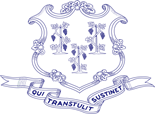 Department of Developmental ServicesAbuse Investigation Division (AID)460 Capitol Avenue, 3rd FloorHartford, CT 06106DDS.AID@CT.GOVTelephone number:  1-844-878-8923 (toll free)In cases of suspected abuse or neglect, an ORAL REPORT SHOULD BE MADE IMMEDIATELY TO THE ABUSE INVESTIGATION DIVISION of the Department of Developmental Services at the number listed above. Written reports using this form must be submitted within five (5) calendar days of the oral report.  (See C.G.S. §§ 46a-11b.) Reporter: Send original to the above address.  You may make a copy for your records.Individual being referred (alleged victim of abuse or neglect): Reasons for believing alleged victim is a person with an intellectual disability:Information supporting alleged victim's inability to substantially protect himself/herself from abuse or neglect:Nature of extent of suspected abuse or neglect and supporting information (attach additional sheets if necessary)(Last Name) (First Name) (First Name) (M.I.) Date of Birth (Mo./Day/Year)                Date of Birth (Mo./Day/Year)                AgeAddress (No. & Street) (City or Town) (City or Town) (City or Town)  Telephone Number  Telephone Number  Telephone Number Parents, Guardian or Caretaker Name (s) Parents, Guardian or Caretaker Name (s) Address (If different) Address (If different) Address (If different) Address (If different) Address (If different) Name of Suspected Perpetrator(s), if known Name of Suspected Perpetrator(s), if known Address Address Address Address Address Date (s) of Suspected Abuse or Neglect Oral report made to (AID Investigator) Oral report made to (AID Investigator) Oral report made to (AID Investigator) Oral report made to (AID Investigator) Date of oral report Date of oral report Referral SourceDoes reporter wish to be: notified of action?                  Y      NDoes reporter wish to remain anonymous?       Y     NReporter’s name/agency Address Telephone Number Reporter’s Signature Title, Position or Relationship Date 